  РЕСПУБЛИКА  КРЫМ                                                                                                              НИЖНЕГОРСКИЙ  РАЙОН                                                                                            ИЗОБИЛЬНЕНСКИЙ  СЕЛЬСКИЙ СОВЕТ46- я    внеочередная   сессия 1-го созыва17 апреля 2018 г.                       РЕШЕНИЕ № 3                      с.ИзобильноеОб отмене решения № 2 33-й сессии 1-го созыва Изобильненского                                  сельского совета от 21.03.2017 « Об утверждении Положения о предоставлении                            депутатами Изобильненского  сельского совета сведений  о своих доходах, расходах, об имуществе и обязательствах имущественного характера, а также сведений о доходах, расходах, об имуществе и обязательствах  имущественного характера  своих супруги (супруга) и несовершеннолетних детей»       В соответствии с принятием Федерального закона от 03.04.2017 г.№ 64-ФЗ « О внесении изменений в отдельные законодательные акты Российской Федерации в целях совершенствования государственной политики в области противодействия коррупции», в связи с тем, что принятое Положение противоречит требованиям федерального законодательства, Изобильненский сельский совет                                                                                                                                                    РЕШИЛ:     1. Отменить решение № 2 33-й сессии 1-го созыва Изобильненского сельского совета от 21.03.2017 г. «Об утверждении Положения о предоставлении депутатами Изобильненского сельского совета сведений  о своих доходах, расходах, об имуществе и обязательствах имущественного характера, а также сведений о доходах, расходах, об имуществе и обязательствах  имущественного характера своих супруги (супруга) и несовершеннолетних детей».         2.Контроль за исполнением настоящего решения возложить на постоянную комиссию по социальным вопросам и вопросам законности и порядка.     3.Настоящее решение вступает в силу со дня принятия и обнародования его на информационном стенде Изобильненского  сельского совета.Председатель Изобильненского селського совета                                Л.Г.Назарова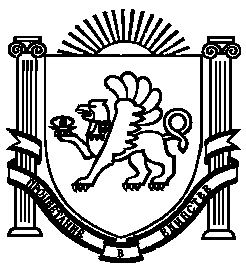 